ROTEIRO DE ATIVIDADES COMPLEMENTARES DE ESTUDO – COVID 19 CMEI ZILDA ARNSPROFESSORA: SILMARATURMA:  INFANTIL 3 kPERÍODO DE REALIZAÇÃO: 21 a 25 de setembro de 2020Senhores pais e responsáveisVocês estão recebendo as Atividades Complementares de Estudo para o período de isolamento-COVID 19. Necessito muito de sua participação para que essas atividades sejam realizadas pelo seu filho. Os senhores precisam organizar um tempo, em casa, para a realização das atividades e para que seu filho possa estudar com tranquilidade.No roteiro a seguir estão as atividades e todas as orientações para sua execução. Tudo está descrito de forma simples. Mas se houver alguma dúvida podem entrar em contato comigo pelo “whatsapp” estarei à disposição para ajudar.Seu filho deverá realizar todas as atividades. Ele terá o período de 21 a 25 de setembro para concluir essas atividades. Cuidem-se e cuidem de sua família. Em breve tudo estará bem.Um abraço,ProfessorasSegunda-feira 21 de setembroTerça-feira 22 de setembroQuarta-feira 23 de setembroSECRETARIA MUNICIPAL DE EDUCAÇÃO ATIVIDADES COMPLEMENTARES DE ESTUDO – COVID 19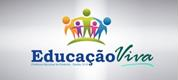 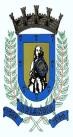 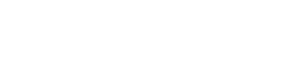 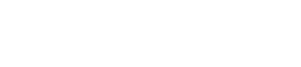 Quinta-feira 24 de SetembroSexta-feira 15 de MaioOla família!Espero que estejam bem e se cuidando para que logo tudo volte ao normal.O QUE VAMOS ESTUDAR?SABERES E CONHECIMENTOS(EI03TS02) Expressar-se livremente por meio de desenho, pintura, colagem, dobradura e escultura, criando produções bidimensionais e tridimensionais.Escuta, fala pensamento e imaginação Traços, sons, cores e formasEspaços, tempos, quantidades, relações e transformaçõaPARA QUE VAMOS ESTUDAR ESSES CONTEÚDOSEI03ET04) Registrar observações, manipulações e medidas, usando múltiplas linguagens (desenho, registro por números ou escrita espontânea), em diferentes suportes.Registrar	suas	idéias	utilizando	desenhos, símbolos e palavra.Expressar-se	utilizando	uma	variedade	de materiais e recursos artísticos.Expressar suas observações pela oralidade e registro.Observar e identificar no meio natural e social as formas geométricas.Confeccionar brinquedos através de sucatasDesenhar a partir da imaginação e contextualização.  COMO VAMOS ESTUDAR OS CONTEÚDOS?Confeccionar arvore através de sucatasComparar e soltar a imaginação através de desenhos Realizar as brincadeiras e as atividades sugeridas na aula.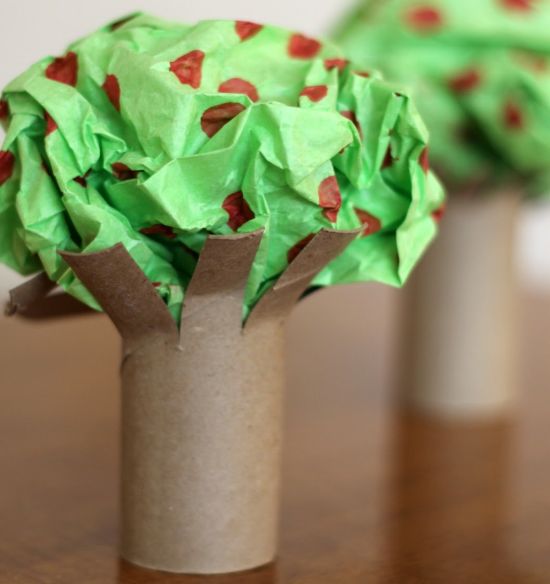 Ouvir historia da cuca disponovel em:https://www.youtube.com/watch?v=wCoaHrfz3Ag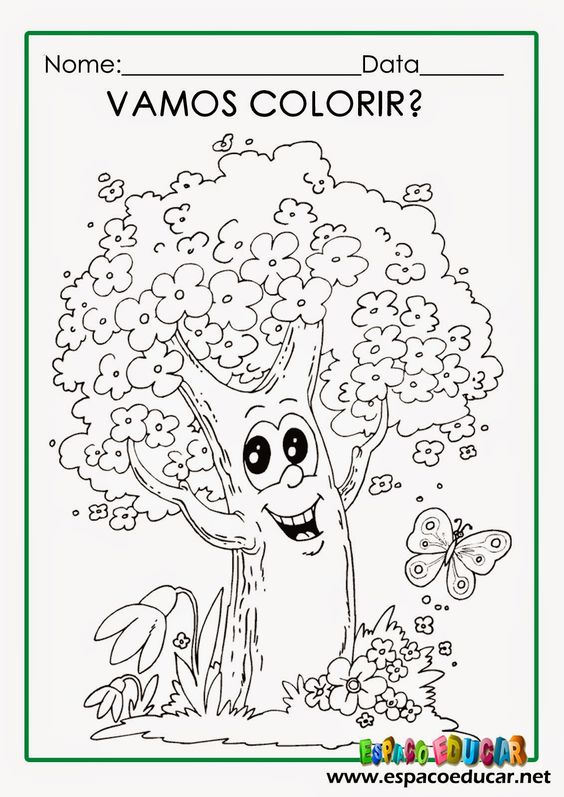 COMO VAMOS REGISTRAR O QUE APRENDEMOS?Registro através de fotos e videos enviados para o professor.Desenhos livre treinando a coordenação motora.Videos lúdicos complementares.Interação com a família.Que o dia de vocês seja lindo e com muitas de novidades! Na atividade de hoje iremos revivendo os contos de fada e conhecendo o mundo dos castelos. Assistir video	disponível	neste	linkhttps://www.youtube.com/watch?v=J6H0bEEDRNQO QUE VAMOS ESTUDAR?SABERES E CONHECIMENTOSEI03EF02) Inventar brincadeiras cantadas, poemas e canções, criando rimas, aliterações e ritmos.O eu, o outro e nós: identidade e autonomiaEscuta, fala, pensamento e imaginação. O eu, o outro e o nós.Traços, sons, cores e formas.Espaços, tempos, quantidades, relações e transformações. Corpo, gestos e movimentos.PARA	QUE	VAMOS	ESTUDAR ESSES CONTEÚDOS(EI03EF05) Recontar histórias ouvidas para produção de reconto escrito, tendo o (a) professor (a) como escriba.Apreciar e participar de momentos de contação de histórias. Participar de brincadeiras de faz de conta com acessórios que tem em casa se fantasiando. Experimentar diversas possibilidades de representação visual como empilhar objetos como copos, potes et.Desenvolver a coordenação motoraCOMO	VAMOS	ESTUDAR	OS CONTEÚDOS?Assistir	aula	parana	pre-escola	disponível	neste	link https://www.youtube.com/watch?v=J6H0bEEDRNQApós assistir a aula poderão contar sua versão, criar sua historia.Brincar de Príncipes e princesasConstruir cabanas utiizando lençóis dando alusào ao castelo Nos castelos era comum fazerem festas com os amigos e parentes, era mágico. Agora vamosAtividade extraPinte as letras de seu nome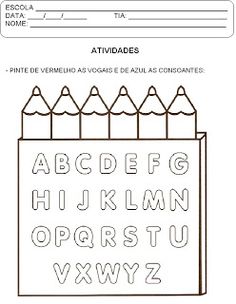 COMO VAMOS REGISTRAR O QUE APRENDEMOS?Confeccionar castelo através copos empilhadosConstruir cabanas para faz de contaDesenhar principe e princesa desenvolvendo a coordenaçào motoraRegistre os momentos com fotos ou vídeos envie ao professor (a).Que o dia de vocês seja repleto de luz e de muitas bênçãos! Espero que todos estejam gostando das atividades enviadas para vocês. Hoje vamos assistir a este vídeo https://www.youtube.com/watch?v=AOeMmSfi_M8&t=1553sde uma linda história de um livro que se chama Mordisco um monstro de livro e vocês irão imaginar o mostro.O QUE VAMOS ESTUDAR?Escuta, fala, pensamento e imaginação Traços, sons, cores e formasCorpo, gestos e movimentosPARA	QUE	VAMOS	ESTUDAR ESSES CONTEÚDOSApresentar uma história mostrando a capa do livro, o título e o nome do autorEscutar e apreciar histórias e outros gêneros textuais (poemas, contos, lendas, fábulas, parlendas, músicas etc.).  Criar desenhos, pinturas, colagens, modelagens a partir de seu próprio repertório e da utilização dos elementos da linguagem das Artes Visuais: ponto, linha, cor, forma, espaço e textura.Expressar	suas	hipóteses	por	meio	da representação de seus sentimentos, fantasias ou emoções.COMO	VAMOS	ESTUDAR	OS CONTEÚDOS?Assistir	aula	parana	pre-escola	disponivel	neste	link https://www.youtube.com/watch?v=AOeMmSfi_M8&t=1553s vocês irão assistir o vídeo da história imaginado como seria o seu mordisco.Criar formas com tintas a partir da tecnica sopro com canudos. Usar as mãos para criar formas com auxilio de luz e sombrasATIVIDADE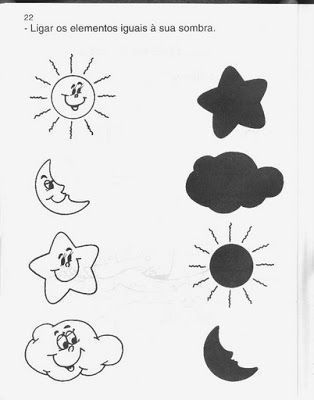 COMO VAMOS REGISTRAR O QUEAPRENDEMOS?Desenho no sulfite, pintura a sopro. Faça seu convite para festa monstruosa com uma folha branca ou você pode colorir, desenhar como desejar.Registre os momentos com fotos ou vídeos envie ao professor(a).Que hoje seja a continuação de um dia maravilhoso para vocês, tenham uma boa aula.Para a aula de hoje vamos assistir o vídeo da aula parana pre-escola disponível em: https://www.youtube.com/watch?v=2cGVBam_ypABrincando com Cantigas popularesO QUE VAMOS ESTUDAR?Traços, sons, cores e formasEscuta, fala, pensamento e imaginação Corpo, gestos e movimentosPARA	QUE	VAMOS	ESTUDAR ESSES CONTEÚDOS Cantar canções conhecidas acompanhando o ritmo com gestos ou com instrumentos musicais. Escutar e cantar músicas de diferentes ritmos, melodias e culturas. Participar de situações que envolvam cantigas de roda e textos poéticos Deslocar-se de acordo com ritmos musicais: rápido ou lento..Cantar,	gesticular	e	expressar	emoções acompanhando músicas e cantigas.Apresentar uma história mostrando a capa dolivro, o título e o nome do autor.COMO	VAMOS	ESTUDAR	OS CONTEÚDOS?Aula parana pre-escola disponível em: https://www.youtube.com/watch?v=2cGVBam_ypA Brincando com Cantigas populares“atirei o pau no gato”.Mudar a letra da musica para incentivar a criança a não maltratar os animais.Brincar de cama de gato  “A formiguinha”Brincar com no ritmo da música, realizando os comandos que a música pede.Listar as palavras que combinam (que rimam).“A Cobrinha”Realizando gestos de coreografias tradicionais como forma de preservar a cultura, mas valorize as criações e os movimentos espontâneos das crianças.Confeccionar a cobrinha e brincar.“A Barata”Realizar imitações do que a música pede, separar algunsmateriais que temos em casa para brincadeira de faz de conta. Ensinar cantigas ne ninar aprendida pelos paisAtividade extraPROCURE EM LIVROS E REVISTAS IMAGENS DE ANIMAIS E COLE DENTRO DA TV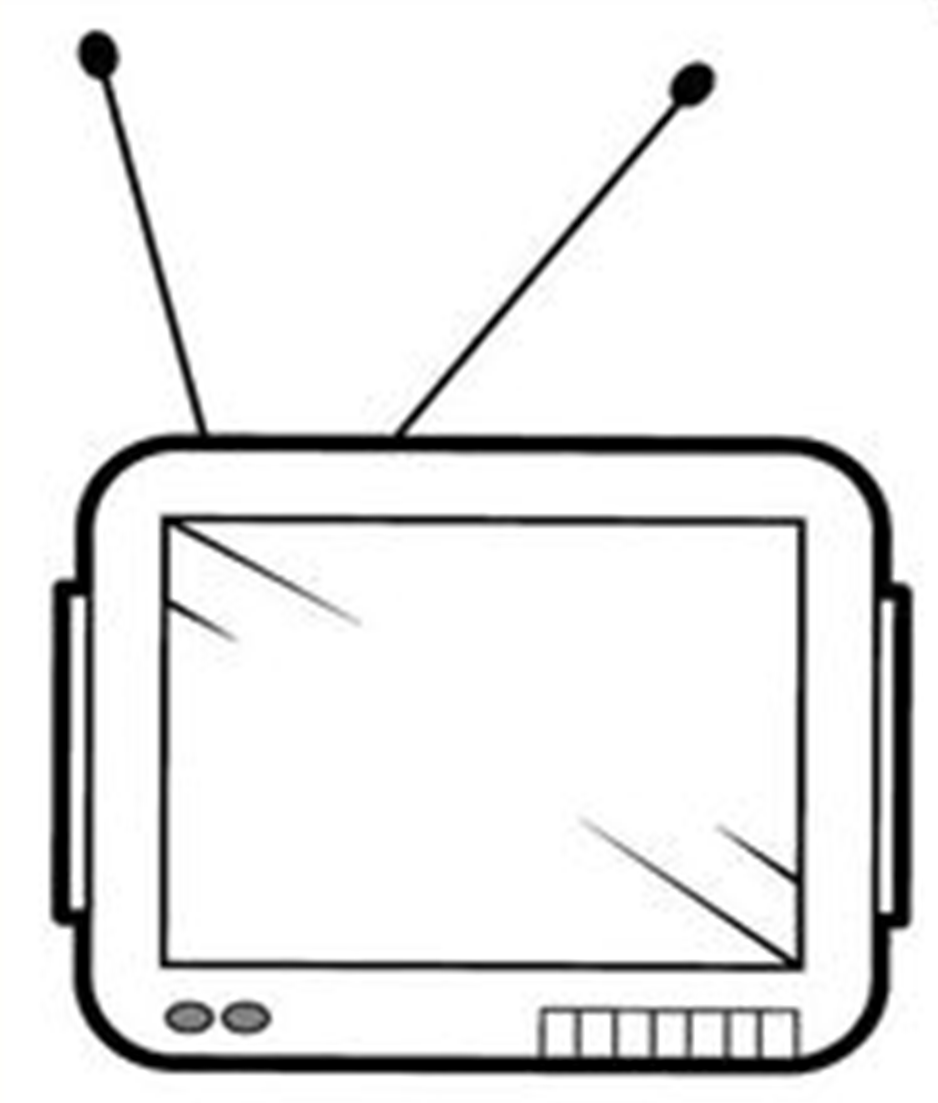 COMO VAMOS REGISTRAR O QUE APRENDEMOS?Junto com a mamãe usar os objetos, brinquedos para fazer de conta que esta brincando com os amigos. Registre os momentos com fotos ou vídeos envie ao professor (a).Realizando atividade impressaQue a paz e a alegria estejam presentes no seu dia, espero que estejam bem e se cuidando para que logo tudo volte ao normal.Para a aula de hoje vamos assistir o vídeo o vídeo da aula parana pre-escola disponível em: https://www.youtube.com/watch?v=jC8PMwcfcxIA partir desse vídeo aula iremos conhecer o TREM (transporte ferroviário), e as mudanças que ocorreram durante o tempo.Com a ajuda de sua família realizar atividades divertidas e lúdicas.O QUE VAMOS ESTUDAR?Corpo, Gestos e Movimentos. Traços, Sons, Cores e Formas.Escuta, fala, pensamento e imaginação: Espaços, Tempos, Quantidades, Relações e Transformações:PARA	QUE	VAMOS	ESTUDAR ESSES CONTEÚDOS? Desenhar.Escutar e apreciar histórias. Utilizar sons produzidos por materiais, objetos. (EI03EF07) Registrar textos significativos realizando tentativas de escrita. Criar movimentos e gestos ao brincar (EI03ET03) Reunir informações de diferentes fontes e, com o apoio do (a) professor (a), ler e interpretar e produzir registroscomo desenhos.COMO	VAMOS	ESTUDAR	OS CONTEÚDOS?Assistir aula parana pre-escola no qual será proposto: https://www.youtube.com/watch?v=jC8PMwcfcxIConhecer diferentes tipos de trem através de diversas imagens.Desenho de trem.Explorar o som dos instrumentos caseiros acompanhando a música O trem maluco.Confeccionar a passagem.Brincar de faz de conta em vagões de trem. .Realizar desenho de paisagens.Ouvir a história “O trenzinho do Nicolau” de Ruth Rocha. Participar de brincadeira de adivinha.Conhecer as obras de Arte:A GARE-1925 - Tarsila do Amaral. CIRANDA- Ivan CruzMENINOS E O DOM DE VOAR-Denise RomanATIVIDADE EXTRAPINTE A IMAGEM COMO SE FOSSE SUA OBRA DE ARTE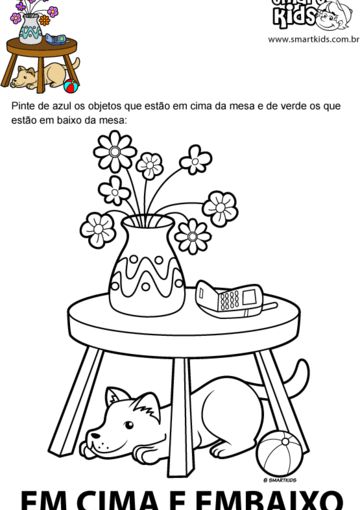 COMO VAMOS REGISTRAR O QUE APRENDEMOS?NoJunto com sua família montar a banda.Fazer de conta que esta andando de trem, para isso tem que fazer a passagem do trem e colar no caderno.Registre os momentos com fotos ou vídeos envie ao professor(a).